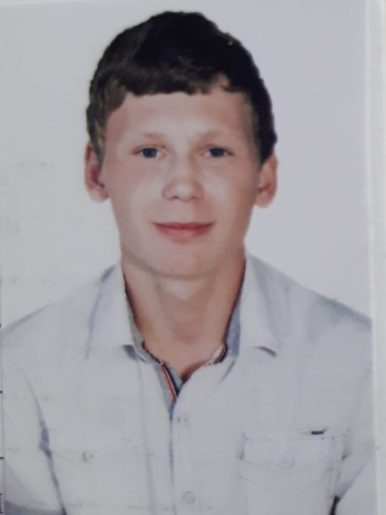 Персональные данные выпускника:Ф.И.О.: Цымбал Александр АлексеевичДата рождения:30.09.1999г.Город: Свердловская область, г. БогдановичТелефон: 89923450140Адрес эл. почты: ploika.4@mail.ruПрофессия: Сварщик (ручной и частично механизированной сварки (наплавки))Тип деятельности, которым вы хотели бы заниматься:  Программист.Хобби: Баскетбол,  сборка компьютеров.Жизненное кредо: Движение - это жизнь.Согласие субъекта персональных данных на обработку его персональных данныхДиректору ГАПОУ СО «Богдановичский политехникум»С.М. Звягинцевуот _Цымбал А.А._________________________________________________________(ФИО обучающегося)Я, Цымбал Александр Алексеевич, ________________________________________________________________________________________________________________ ,в соответствии со статьей 9 Федерального закона от 27 июля 2006 года N 152-ФЗ "О персональных данных"  даю согласие на обработку следующих сведений, составляющих мои персональные данные, а именно:фамилия, имя, отчество; дата и место рождения;номер телефона;адрес электронной почты;образовательное учреждение и его адрес;дополнительные сведения.Согласен на совершение оператором обработки персональных данных, указанных в данном документе, в том числе на сбор, анализ, запись,. Систематизацию, накопление, хранение, уточнение (обновление, изменение), извлечение, использование, распространение, обезличивание, блокирование, удаление, уничтожение персональных данных.В целях информационного обеспечения согласен на включение в общий доступ на сайте ГАПОУ СО «Богдановичский политехникум» в сети «Интернет».Согласен на публикацию резюме на официальном сайте ГАПОУ СО «Богдановичский политехникум» в сети «Интернет».Права и обязанности в области защиты персональных данных мне известны.  С юридическими последствиями автоматизированной обработки персональных данных ознакомлен(а).Подтверждаю, что с порядком отзыва согласия на обработку персональных данных в соответствии с п.5 ст. 21 ФЗ № 152 от 27.07.2006 г. «О персональных данных « ознакомлен(а). «___04_» июня 2020 г. /_Цымбал А.А.______/